ASIGNACIÓN PROVISIONAL TUTORXS TFG 2020/21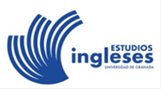 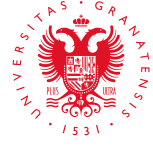 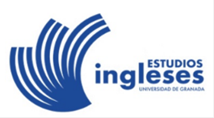 CONVOCATORIA SEGUNDO PLAZOGRADO EN ESTUDIOS INGLESESSe recomienda muy encarecidamente a todo el alumnado TFG que a la mayor brevedad se ponga en contacto con el/la tutor/a que se le ha asignado, para poder planificar el trabajo de la mejor forma posible.NOTA: La asignación de tutorxs se ha realizado estrictamente aplicando la nota media de expediente y las preferencias de tutorxs expresadas por lxs estudiantes en su solicitud.Para más información sobre normativa, plazos, etc., visitad https://filosofiayletras.ugr.es/pages/docencia/grados/trabajofgESTUDIANTE TUTOR/AAGUILAR AROCA, MANUELSANTIAGO MARTÍNCRIADO CANO, ROCÍOMARTA FALCESCRUZ BERENGUEL, SUSANAJOSÉ LUIS MARTÍNEZ-DUEÑASCUBELLS AMORES, ANASALVADOR VALERACUESTA MELLADO, LUCÍAMARTA FALCESDAHHAOUI , ZAYNEBJUAN SANTANAGALDEANO CRUZ, MARÍA DOLORESJUAN SANTANAGALLARDO MORA, MARTAJUAN SANTANAGUTIÉRREZ VARGAS, JUAN ANTONIOSANTIAGO MARTÍNHIDALGO MOLINA, JUDITMARTA FALCESMORALES QUESADA, ALFREDO D.SALVADOR VALERAMUÑOZ MARÍN, PATRICIAJESÚS ROMEROPARDO DE LA PUENTE, LUISJUAN SANTANAPEREGRINA MARTÍN, JOSÉ MIGUELMARTA FALCESVAQUER MARTÍNEZ, MARIA ANGELSJUAN SANTANAVILLÉN DEL HOYO, ELENASANTIAGO MARTÍN